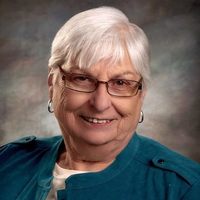 MISSOURI RETIRED TEACHERS ASSOCIATION FOUNDATION (MRTF) THE MAGGIE ELDER MEMORIAL PEERS/SUPPORT STAFF GRANT PROGRAM 2023 APPLICATION – COVER SHEETDeadline:  The grant application cover sheet and sections 1-4 materials must be postmarked no later than June 30th (include two (2) copies of everything). Funds:  Funds may be appropriated in the areas of resources or materials used any Missouri public school support staff (secretaries, bus drivers, cooks, custodians, nurses, etc.) employed by a public school district or are in the PEERS retirement system. MRTF will award 28 grants.  All grants will be in the amount of $500. Winners:  Winners will be notified by August 31st. A video report or one-page summary report from the grant recipient is due to the MRTF office by April 15th.MISSOURI RETIRED TEACHERS ASSOCIATION FOUNDATION (MRTF)THE MAGGIE ELDER MEMORIAL PEERS/SUPPORT STAFF GRANT PROGRAM 2023 APPLICATION – SECTIONS 1-4 & INSTRUCTIONSSection 1:  Title and Description (in 100 words or less)Title Project description – evidence, rationale, and impact on studentsSection 2:  Purpose of the ProjectGoals and objectivesSpecificsMeasurablesSection 3:  PlanningAction plan Dates and timeframe Section 4:  BudgetList of materials, supplies, and/or equipment neededPrice of materials, supplies, and/or equipment neededSuppliers needed to complete the projectInstructions:Grant application submitted must include a completed cover sheet with the two (2) required signatures and sections 1-4 materialsKeep sections 1-4 to a maximum of five (5) pages Applicant must turn in two (2) copies of the completed grant applicationGrant application must be postmarked to the MRTF office by June 30th (address on letterhead)Thank you for your interest and intent to further the excellence of education in Missouri. The MRTF office will notify all winners and nonwinners with a mailed letter by August 31st. If you have questions or concerns about the application process, please contact the MRTF office at (877) 366-6782. Applications may be downloaded via MRTF’s website at https://mortf.com/grants/apply-for-grant/. Please make sure to select the correct grant application as we have two (2) different grant programs – one for classroom teachers and one for support staff/PEERS members.  APPLICANT’S INFORMATIONAPPLICANT’S INFORMATIONApplicant’s Full Name:Applicant’s Home Address:Applicant’s Phone Number:Applicant’s Personal Email:Position Held/Job Title:SCHOOL DISTRICT’S INFORMATIONSCHOOL DISTRICT’S INFORMATIONSchool District:School’s Name:School’s Address:School’s County:School’s Phone Number:Superintendent’s Name:Applicant’s Signature                        DateAdministrator’s Signature/Title             Date